Istituto Comprensivo di Cencenighe Agordino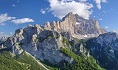 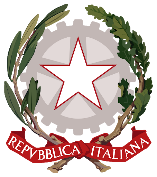 Via A. Tissi, 19 - 32020 CENCENIGHE AGORDINO (BL)Tel. 0437/591132 -  Mail: blic82600G@istruzione.itPec: blic82600g@pec.istruzione.it    Sito: www.iccencenighe.edu.it Cod. BLIC82600G - Cod. Fiscale 80004120251 Com. 062/F							Cencenighe Ag, 13 marzo 2021Com. 059/DAlle Famiglie								A tutti i docenti d’Istituto								Al personale ATA								Al personale di segreteria			Oggetto: Organizzazione didattica dal 15 al 27 marzo 2021  Gentilissimi,visto il DPCM 2 marzo 2021 visto il D.L. approvato il 12 marzo 2021 vista l’Ordinanza del Ministero della Salute prot. 4277 del 12 marzo 2021vista la nota dell’USR Veneto prot. 4801 del 13 marzo 2021 dopo un puntuale e costante confronto sia interno sia esterno alla scuola, al fine di contenere al minimo il rischio di contagio all’interno dell’istituto, si dispone quanto segue per il periodo 15 al 27 marzo: a partire da lunedì 15 marzo e fino al 27 marzo 2021 tutte gli tutti gli alunni delle scuole di ogni ordine e grado d’Istituto seguiranno le lezioni in didattica a distanza, secondo quanto approvato in Collegio Docenti e Consiglio d’Istituto tenendo conto di quanto riportato nelle Linee Guida. I relativi prospetti orari per i singoli plessi sono allegati al seguente comunicato.La piattaforma utilizzata sarà Google Classroom. Insegnanti e alunni vi accederanno con le proprie credenziali. Ogni alunno della scuola primaria e secondaria di I grado ha le proprie, i bambini delle scuole dell’infanzia ne hanno una per ciascuna scuola. Allegati troverete due brevi tutorial - uno per gli insegnanti, l’altro per le famiglie- che vi illustreranno le modalità di accesso e collegamento per effettuare le lezioni.Per quanto riguarda la frequenza degli alunni diversamente abili o con bisogni educativi speciali, dopo un confronto con le singole famiglie, verrà concordata la modalità di partecipazione alle lezioni ritenuta più adeguata e funzionale all’apprendimento.Si sottolinea l’importanza di un atteggiamento e un comportamento adeguati da parte di tutti gli alunni nel corso delle attività didattiche previste. Si ricorda, inoltre l’importanza di mantenere costantemente attive le videocamere.I docenti, qualora non siano impegnati per qualsiasi altro motivo a scuola, potranno garantire da casa l’espletamento della DDI.Verrà predisposta una organizzazione flessibile del personale Amministrativo ed ATA attraverso un ulteriore comunicato dedicato.Istituto Comprensivo di Cencenighe AgordinoVia A. Tissi, 19 - 32020 CENCENIGHE AGORDINO (BL)Tel. 0437/591132 -  Mail: blic82600G@istruzione.itPec: blic82600g@pec.istruzione.it    Sito: www.iccencenighe.edu.itCod. BLIC82600G - Cod. Fiscale 80004120251Qualora vi sia da parte delle famiglie la necessità di ritirare qualche materiale nei singoli plessi, è auspicabile che questa venga comunicata in segreteria dal singolo genitore o preferibilmente attraverso il rappresentante di classe al fine di trovare modalità comuni per il ritiro dello stesso.Ulteriori aggiustamenti potranno essere disposti nei prossimi giorni, al fine di ottimizzare il servizio. Anche gli insegnanti potranno porre eventuali variazioni, ove necessarie, soprattutto nella ripartizione delle pluriclassi e del tempo loro destinato.Grazie per la consueta e fattiva disponibilità. Distinti saluti.Per il dirigente scolastico reggenteProf.ssa Ilaria ChiarusiIl collaboratore vicarioMaria Josè Gaiardo